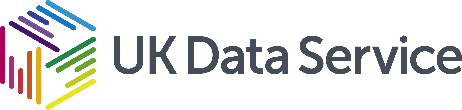 Grant Number: NE/P004725/1Sponsor: NERCProject title: Coping with El Nino in Tanzania: Differentiated local impacts and household-levelresponsesThe following files have been archived:Publications: NAFile nameFile description (Short description of content, sample size, format, any linking between different types of data, i.e. survey and interviews/focus groups)elnino_household_head_survey_data.csvComma separated value (*.csv) spreadsheet containing records of surveys conducted with heads of householdselnino_household_head_survey_instrument.pdfSurvey instrument for interviews surveys conducted with heads of householdselnino_wives_survey_data.csvComma separated value (*.csv) spreadsheet containing records of surveys conducted with wives of heads of householdselnino_wives_survey_instrument.pdfSurvey instrument for interviews surveys conducted with wives of heads of households